Publicado en Madrid el 28/07/2022 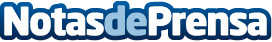 Libertex analiza la paridad alcanzada entre el euro y el dólar por primera vez en dos décadasPor primera vez en veinte años, el euro y el dólar están a la par. Pero ¿cómo se ha llegado hasta aquí? ¿qué significa esto para los operadores e inversores?Datos de contacto:Sheila Carbajal915 191 005Nota de prensa publicada en: https://www.notasdeprensa.es/libertex-analiza-la-paridad-alcanzada-entre-el Categorias: Nacional Finanzas Emprendedores E-Commerce Criptomonedas-Blockchain http://www.notasdeprensa.es